Паспорт мемориального объектаРЕСПУБЛИКА АДЫГЕНазвание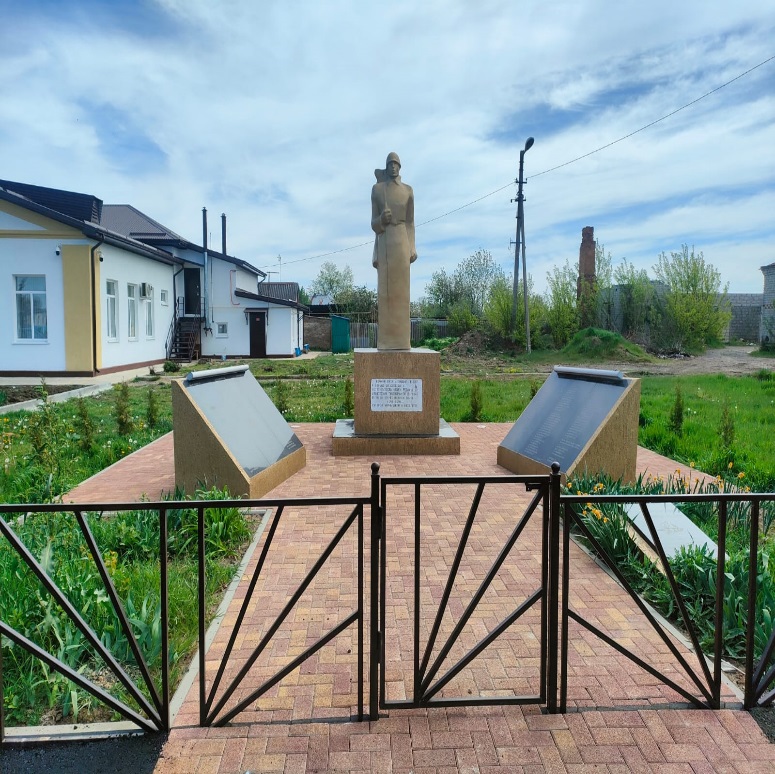 «Памятник односельчанам, погибшим в годы Великой Отечественной войны»МестонахожденияРА, Шовгеновский район,х.Чернышев,ул. СоветскаяПлощадь44.1 кв.мКраткое описание.Граница территории объекта культурного наследия регионального значения «Памятник односельчанам, погибшим в годы Великой Отечественной войны». Памятник построен в 1975г., находится в центре х. Чернышев. Мемориальная плита прямоугольная с надписью: «Вечная память павшим героям в борьбе за свободу и независимость нашей родины от фашистских захватчиков в годы Великой Отечественной войны 1941-1945гг.хуторов Чернышева и Веселого». Памятник неизвестному солдату, погибшему в годы ВОВ. Гранитная плита с надписью: «Имя твое неизвестно, подвиг твой бессмертен».Закрепленный отрядЮнармейский отряд МБОУ СОШ №8 х.Чернышев